Formularbeginn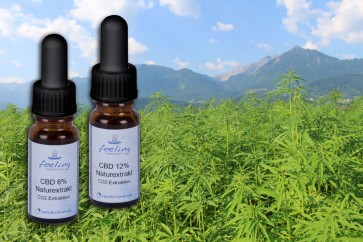 FormularendeCBD HanfextraktDer CBD-Naturextrakt wird aus der Hanfpflanze Cannabis sativa mittels CO2-Extraktion gewonnen als Vollspektrum - alle wertvollen Inhaltsstoffe der Hanfpflanze sind enthalten. Das Produkt gibt es in zwei Varianten, mit 6% CBD und mit 12% CBD. Erstklassige Qualität an CBD in naturbelassenem Hanfsamenöl.Artikelnummer: Co2106/Co2112 FormularbeginnFormularendeHanf (lat. Cannabis) ist eine der ältesten Kulturpflanzen überhaupt und wird schon seit Jahrhunderten eingesetzt. Die Pflanze ist sehr genügsam und gedeiht hervorragend an gemäßigten und tropischen Klimazonen. Hanf ist ein besonders vielseitiger Rohstofflieferant. Bereits um 2800 v.Ch. wurden in China Seile aus Hanffasern erzeugt. In Europa begann man mit dem großen Anbau um ca. 1700 in Russland und bis weit ins 19. Jahrhundert wurden aus Hanffasern vor allem Segeltücher, Taue und Seile hergestellt. Das Harz, das aus den Blütenständen gewonnen wurde, wurde auch damals schon für Heilzwecke verwendet.Wegen der psychoaktiven Wirkung des Harzes wurde der Hanfanbau schließlich verboten. Bei diesem Verbot wurde jedoch außer Acht gelassen, dass das berauschende Harz nur unter tropischen Bedingungen und nur vom indischen Hanf produziert wird. Die Kulturform Cannabis sativa hingegen enthält den psychoaktiven Wirkstoff THC nur in Spuren.
Zu einer neuen Renaissance des Hanfs als Nutzpflanze kam es erst um 1990 durch Züchtungen mit einem sehr geringen THC-Gehalt von unter 0,3 Prozent.
Die heutige Forschung zu den Inhaltsstoffen von Cannabis haben mittlerweile brauchbare Erkenntnisse gebracht und tragen dazu bei, dass die Pflanze nicht mehr nur als Drogenlieferant wahrgenommen wird. Diese besondere Pflanze ist kein Allheilmittel und auch keine Wundermedizin, aber sie kann den therapeutischen Alltag sehr bereichern!Was steckt im Hanf?
Nach derzeitigem Wissensstand enthält Cannabis neben THC (Tetrahydrocannabinol) und CBD (Cannabidiol) über 100 verschiedene Cannabinoide und über 200 Terpene (ätherische Öle), daneben unter anderem Flavonoide und Phenole, sekundäre Pflanzenstoffe, Proteine (Aminosäuren), Zucker, Alkohole, Vitamine und Fettsäuren. Medizinisch spielen in erster Linie die Cannabinoide eine entscheidende Rolle.
(Auszug aus dem Buch „Heilender Hanf“ S. 24)THC (Tetrahydrocannabinol)
THC hat eine psychoaktive Wirkung und unterliegt deshalb strengen gesetzlichen Vorgaben. Für medizinische Zwecke wurde es in Österreich 2000 zugelassen und kann vom Arzt verschrieben werden. Für den freien Handel darf eine Menge von 0,2% THC nicht überschritten werden. In diesem Bereich hat das Öl bzw. der Extrakt auch keine berauschende Wirkung!
Das Potential von THC umfasst eine muskelentspannende Wirkung, eine appetitanregende Wirkung bei Gewichtsverlust und Appetitlosigkeit u.a. Weiters wirkt THC beruhigend und aufheiternd.CBD (Cannabidiol)
Neben THC ist das CBD der bekannteste Wirkstoff der Hanfpflanze. CBD hat keine berauschende Wirkung und ist in Österreich und Deutschland frei erhältlich. Naturextrakte sind grundsätzlich frei erhältlich. Die Wirkungsweisen von Cannabidiol sind sehr vielfältig – angstlösend, entkrampfend, beruhigend, erleichtert das Einschlafen uvm.*** Infos zum feeling CBD Hanf-Extrakt ***
Herkunft: Österreich
Herstellung: Mittels CO2 Extraktion (Vollspektrum)
Vollspektrum: alle Cannabinoide, Flavonoide, Terpene bleiben erhalten
Inhaltsstoffe: Vollextrakt CBD mit nativem HanfsamenölDer CBD-Hanfextrakt wird aus der Hanfpflanze Cannabis sativa gewonnen als Vollspektrum - alle wertvollen Inhaltsstoffe der Hanfpflanze sind enthalten. Das Produkt gibt es in zwei Varianten, mit 6% CBD und mit 12% CBD. Erstklassige Qualität an CBD in Hanfsamenöl, das in der Österreich angebaut und hergestellt wird und jene vielversprechenden Eigenschaften hat, die wir aus den Medien kennen und auch in der Fachliteratur nachlesen können.In einer Flasche CBD Hanfextrakt 6% sind ca. 552 mg reines CBD enthalten (in 1 Tropfen entspricht dies ca. 1,56 mg CBD).
In einer Flasche CBD Hanfextrakt 12% sind ca. 1104 mg reines CBD enthalten (in 1 Tropfen entspricht dies ca. 3,12 mg CBD).

10 ml / 6 %               39,90 €                39,90 €  10 ml / 12 % 10 ml / 12 % 69,00 €* 69,00 €* 